TOREK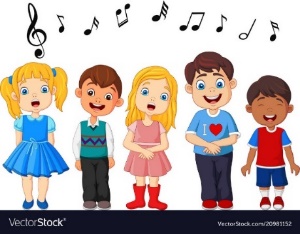 OTROŠKI PEVSKI ZBOR 1. – 3. razred TOREKDIHALNE IN OPEVALNE VAJE 1.	SPROSTITE VRAT. Z GLAVO ZAOKROŽITE V ENO IN V DRUGO SMER, NATO Z  RAMENI IN ZAOKROŽITE TUDI V PASU IN BOKIH.2.	STOPALA RAHLO RAZŠIRITE, KOLENA MALO POKRČITE IN POGLEDATE NARAVNOST.3.	ZAMISLITE SI, DA DUHATE ROŽICE (MOČNO VDIHNITE). ZAKAŠLJAJTE. OPONAŠAJTE DIHANJE KUŽKA, KO MU JE VROČE. NA KONCU PA NA GLAS ZAZEHAJTE.4.	MOČNO VDIHNITE IN SI PREDSTAVLJAJTE, DA STE BALON, NATO PA ZAČNITE POČASI PUŠČAT NA ČRKO S (PARKRAT PONOVITE).5.	USTNICE NAŠOBITE V POLJUBČEK IN Z GLASOM OPONAŠAJTE VOŽNJO MOTORJA.TOREKRADIJSKA ODDAJA     PRISLUHNEŠ LAHKO GLASBENO OBARVANI RADIJSKI ODDAJI RINGARAJA RADIA IN TELEVIZIJE    SLOVENIJA. ČE KAKŠNO PESEM PREPOZNAŠ, ZAPOJ OB NJEJ.     https://otroski.rtvslo.si/radijski-ringaraja/avacc/media/play/id/174732273/section/default